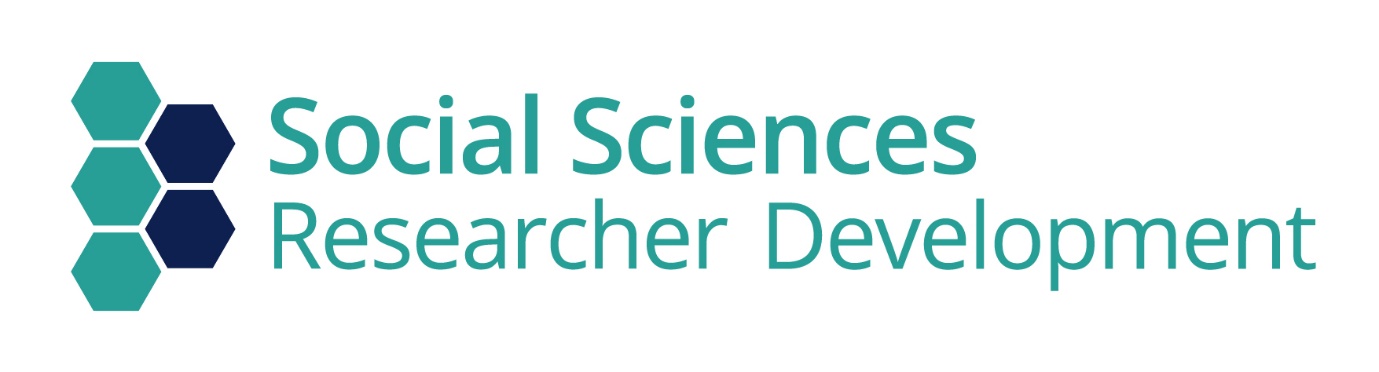 Start of the Academic Year ChecklistWelcome to (or back to) Oxford! Here’s a quick checklist you can run through to make sure you’re ready for the new year.HealthAre you registered with a local doctor?Do you need a check-up?Are you registered with a local dentist?If it’s more than 9 months since your last check-up, have you booked one?If you need health insurance for the UK, is it up to date and is the cover sufficient?Have you made contact with the counselling service if you feel you have experiences to process or are concerned about (re)integrating into Oxford life?
Logistics around the UniversityDo you have a university card?Do you have any keys or fobs you need for access?If you’ve changed your university card, have you registered the new number with each place you need access to or borrowing rights?Do you have any logins and access you need (for example, 24-hour building access sometimes requires attending a training course)?Academic and Pastoral SupportHave you told your supervisor(s) you are (back) in Oxford?Have you arranged your next supervision meeting?Are you clear about the next step with your work (content and time line)?Have you shared with your supervisor(s) how you are feeling about being (back) in Oxford and the work you are facing?Have you told your college advisor you are back?Have you arranged to meet your college advisor?Have you shared with your college advisor how you are feeling about being (back) in Oxford and any specific challenges you are facing?Social, and peer support Have you (re)established patterns and means of being in touch with family?Have you made contact with your Oxford- or UK- based friends and contacts?If you play any sports, music or have other extra-curricular interests, have you checked when the relevant societies and groups meet, and made a plan for easing into this side of Oxford life?Do you know that the Social Sciences hosts ResearcherConnect meet-ups four times a term at the University Club (check website for details)Do you know that Social Sciences Division facilitates meet-ups for researchers with families three times a term at the Hub Café, Kellogg College (check https://www.socsci.ox.ac.uk/welcome-to-researcher-developmentwebsite for details)?Project Managing your DPhilDo you know the deadlines you are working to: presentations, transfer, confirmation, final submission, any funding deadlines?Have you checked the Social Sciences Division Researcher Development Term Card for relevant opportunities?Have your drafted yourself a weekly work schedule (be kind to yourselves and realistic about what’s achievable at this stage), which allocates time for non-academic activities? (See the ‘Project Managing Your DPhil’ section of the Researcher Development website for a template)Do you know the exceptional grounds on which you can ask for an extension and deferral?Revised October 2019